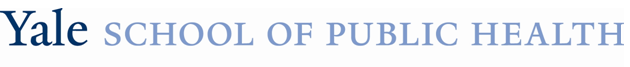 &Yale Cancer Center Cancer Prevention and Control Research ProgramSpecial Seminar Wednesday, October 23, 201912:00-1:00pm YSPH – Room 216 LEPH60 College Street“Social & Economic Determinants of Breast Cancer Survivorship”presented by 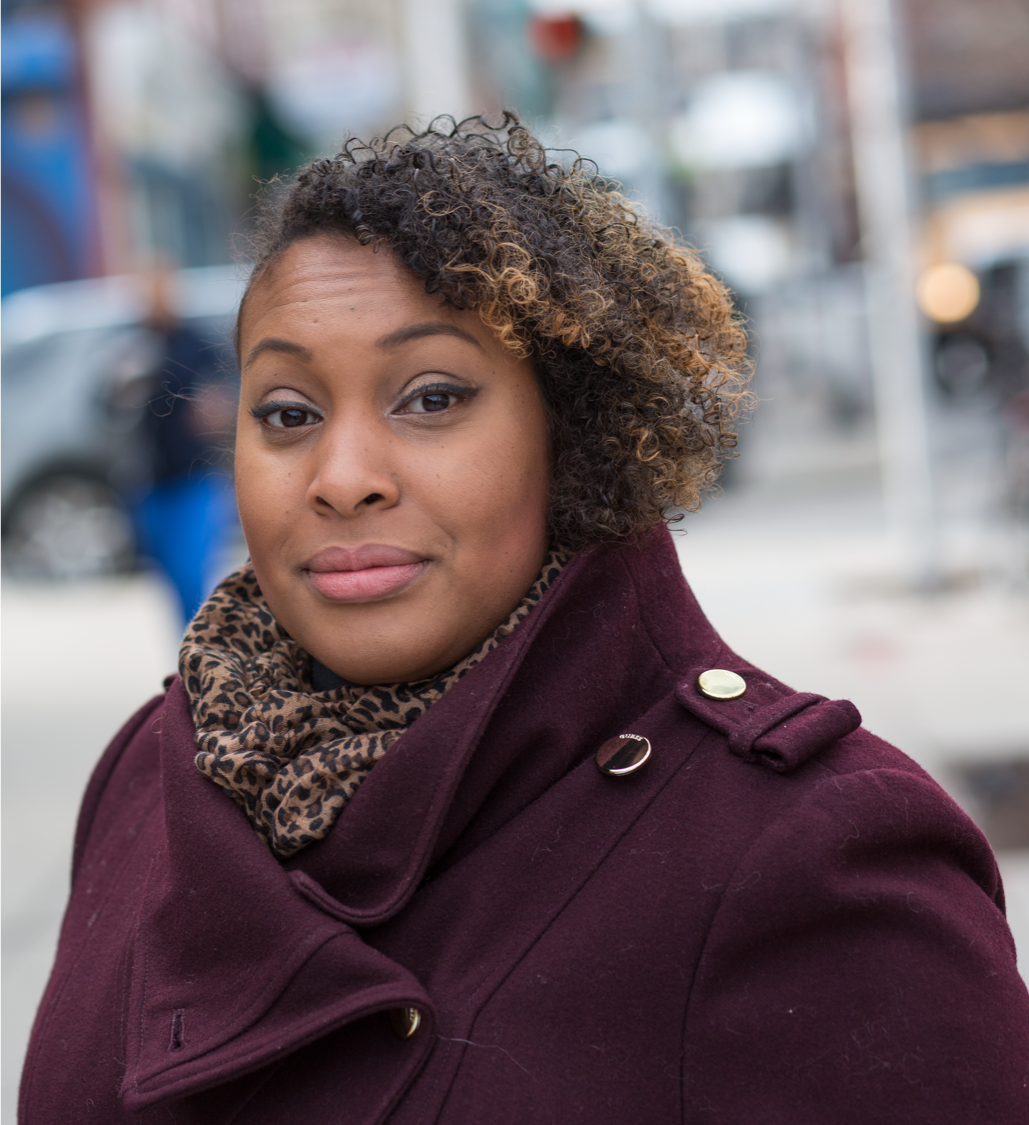 Lorraine Dean, ScDAssistant ProfessorJohns Hopkins Bloomberg School of Public Health 